TEMAT: Ćwiczenia ogólnorozwojowe przy muzyce wg inwencji ucznia.Chciałabym, żebyście się trochę poruszali i urozmaicili sobie czas spędzony w domu.A tu ćwiczenia do muzyki, którą znacie (link poniżej)https://www.youtube.com/watch?v=U930US8tNPw- krzyżówka dla chętnych: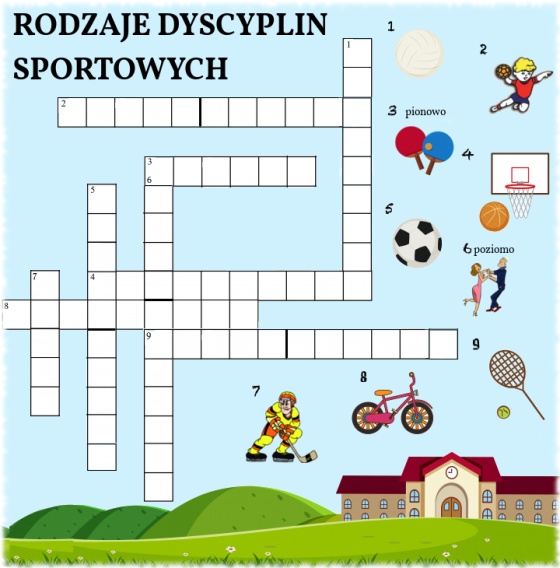 